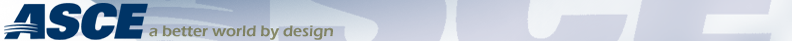   Branch of the  Section of the American Society of Civil Engineers2020 ASCE SCHOLARSHIP APPLICATIONApplication Deadline: April 17, 2020 (postmark deadline)Submit completed application to:ASCE ScholarshipraSmithC/O Scott Lietzau100 W. Lawrence StreetSuite 412Appleton, WI 54911Submit questions to scott.lietzau@rasmith.comApplicant InformationName		PhoneMailing Address		Email AddressCity, State, Zip Code		University/Technical SchoolDegree Sought		MajorExpected Degree Completion Date		Please check which scholarship you are applying for:Label and attach the following to this application form:A description of your current/proposed curriculum of study and how it relates to Civil Engineering.A list of extracurricular activities that you have participated in. One page essay of educational plans and career objectives.One page resume that includes all schools attended, grade point average, work experience, civic work/community involvement, and/or extracurricular activities.Unofficial high school transcripts. CertificationI hereby certify that the information included in this application is true and complete to the best of my knowledge and I hereby grant my permission to ASCE to release my name and award in ASCE publications and/or at ASCE-sponsored events. Signature:			Date:		Disclaimer:A selection committee will evaluate the applications and select the recipients based on quality of the academic records, career objectives, and extracurricular activities. All applicants are considered without regard to color, gender, race, creed, or country of origin.In the event that a category receives no qualified applicants, the Scholarship Committee reserves the right to award the scholarship to the next highest-scoring candidate in the other category. In the event that there are extra funds available and there are well-qualified candidates, the Scholarship Committee may grant additional awards to the next most qualified candidate(s).  The Scholarship Committee reserves the exclusive right to not award a scholarship in a specific category or award additional scholarships in a category for any given school year at its discretion.  The completion and submittal of a completed application does not obligate the Fox River Valley Branch of ASCE to award a scholarship to any applicant.